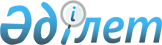 Об установлении перечня приоритетных культур и норм субсидий на удешевление стоимости горюче-смазочных материалов и других товарно-материальных ценностей, необходимых для проведения весенне-полевых и уборочных работ на  2013 годПостановление областного акимата Атырауской области от 31 мая 2013 года № 203. Зарегистрировано Департаментом юстиции Атырауской области 06 июня 2013 года № 2736

      В соответствии с подпунктом 5) пункта 1 статьи 27, статьей 37 Закона Республики Казахстан от 23 января 2001 года "О местном государственном управлении и самоуправлении в Республике Казахстан", подпунктом 1) пункта 8 Правил субсидирования из местных бюджетов на повышение урожайности и качества продукции растениеводства, утвержденных постановлением Правительства Республики Казахстан от 4 марта 2011 года № 221 "Об утверждении Правил субсидирования из местных бюджетов на повышение урожайности и качества продукции растениеводства", акимат Атырауской области ПОСТАНОВЛЯЕТ:



      1. Установить:



      1) перечень приоритетных культур на 2013 год, согласно приложению 1 к настоящему постановлению;

      2) нормы субсидий на удешевление стоимости горюче-смазочных материалов и других товарно-материальных ценностей, необходимых для проведения весенне-полевых и уборочных работ на 2013 год, согласно приложению 2 к настоящему постановлению.



      2. Государственному учреждению "Управление сельского хозяйства Атырауской области" принять меры, вытекающие из настоящего постановления.



      3. Контроль за исполнением настоящего постановления возложить на Дюсембаева Г.И. - первого заместителя акима области.



      4. Настоящее постановление вступает в силу со дня государственной регистрации в органах юстиции и вводится в действие по истечении десяти календарных дней после дня его первого официального опубликования.      Аким области                               Б. Измухамбетов"СОГЛАСОВАНО"

Министр сельского хозяйства

Республики Казахстан                             А. Мамытбеков

31 мая 2013 года

Приложение 1 к постановлению

акимата Атырауской области 

от 31 мая 2013 года № 203  Перечень приоритетных культур на 2013 год

Приложение 2 к постановлению

акимата Атырауской области 

от 31 мая 2013 года № 203   Нормы субсидий на удешевление стоимости горюче-смазочных материалов и других товарно-материальных ценностей, необходимых для проведения весенне-полевых и уборочных работ на 2013 год
					© 2012. РГП на ПХВ «Институт законодательства и правовой информации Республики Казахстан» Министерства юстиции Республики Казахстан
				№ п/пНаименование приоритетных культур1Просо2Ячмень3Масличные культуры (сафлор)4Картофель5Овощные и бахчевые культуры6Овощи закрытого грунта7Многолетние бобовые травы посева текущего года8Многолетние бобовые травы второго и третьего годов жизни№п/пНаименование приоритетных культурНормы бюджетных субсидий на 1 гектар, тенге1Зерновые культуры (базовая норма бюджетных субсидий)4002Масличные культуры3 4003Картофель (традиционная технология)20 0004Картофель возделываемые с применением систем капельного или других современных методов орошения промышленного образца40 0005Овощные и бахчевые культуры (традиционная технология)15 0006Овощные и бахчевые культуры возделываемые с применением систем капельного орошения промышленного образца40 0007Овощи закрытого грунта промышленного типа (1 культурооборот)2 500 0008Овощи закрытого грунта упрощенного типа (1 культурооборот)2 000 0009Многолетние бобовые травы посева текущего года45 00010Многолетние бобовые травы второго и третьего годов жизни900